   Trysilprøva 2022 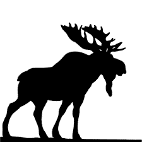 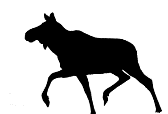 Tid: Lørdag 03.09 – Søndag 04.09Sted: Nordre Trysil, mer informasjon til påmeldtePåmeldingsfrist: 26.08. Påmelding og betaling via NKK.• Pris 1 dags samlet lørdag: 1400,- • Pris 1 dags samlet søndag: 1400,-• Pris 2 dags samlet lørdag-søndag: 2800,-Klubbmesterskap 2022 arrangeres under Trysilprøva lørdagTerrengene som blir benyttet under Trysilprøven er gode terreng som ble brukt under NM i Bandhund i Trysil 2019!Trekking av dommer og terreng: Kl.19 fredag og lørdag Overnatting bestilles og betales av den enkelte v/ Trysil Camp Fredbo tlf 416 17 077.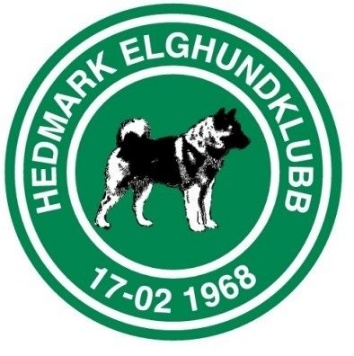 Muligheter for camping/bobil.Prøveleder: Olav E. Rønningen tlf 991 54 074NKK rep: Halvor Opseth
